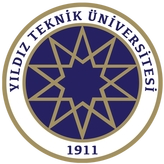 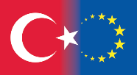 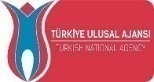 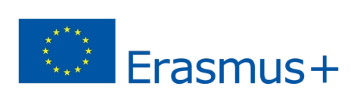 ERASMUS+ KA107 INCOMING STAFFCERTIFICATE OF ATTENDANCE 